The Connection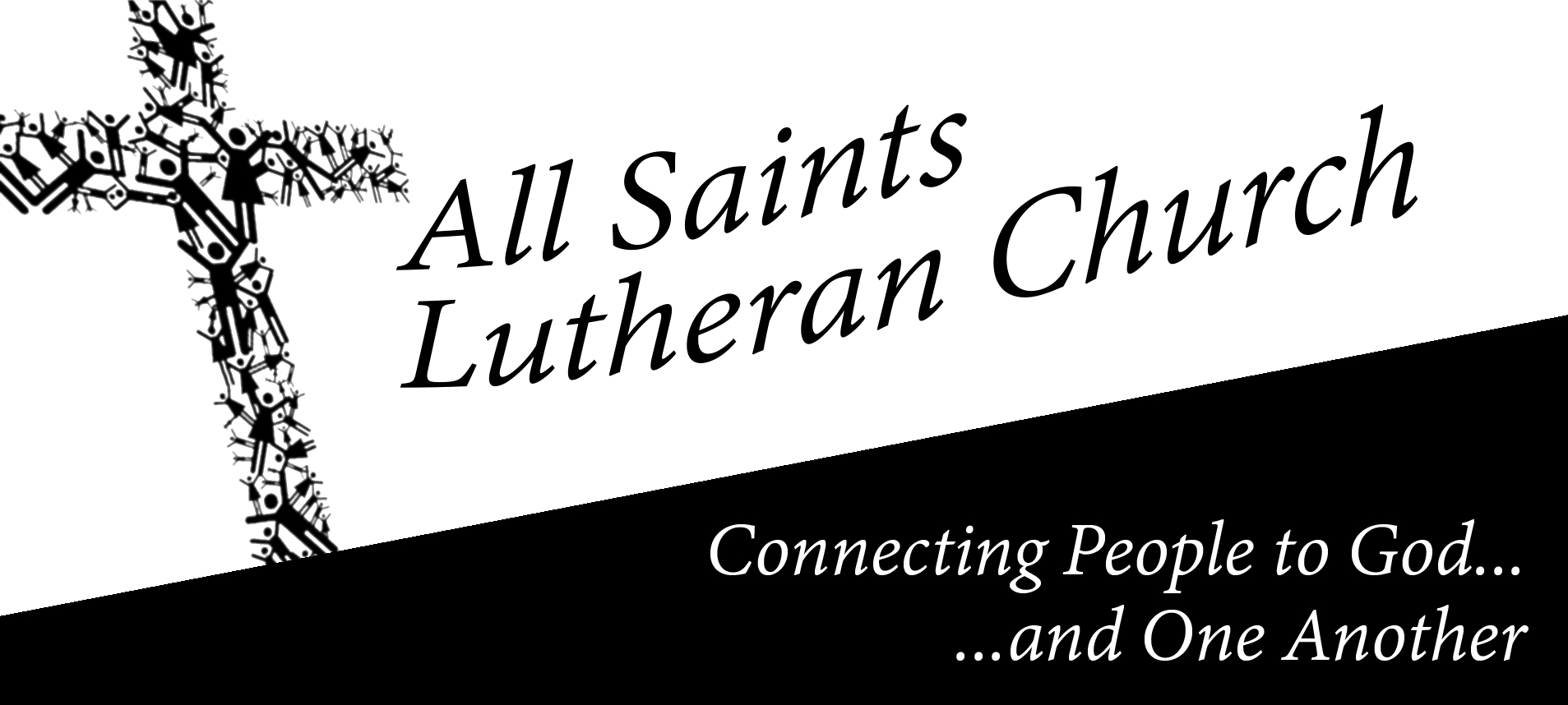        Sunday, March 8, 2015This Week at All SaintsSunday, Mar 8th      8:45-9:45am     Traditional Worship (Sanctuary)10:00-10:45am     Sunday School 5yr to 2nd Grade (CLC Room 12)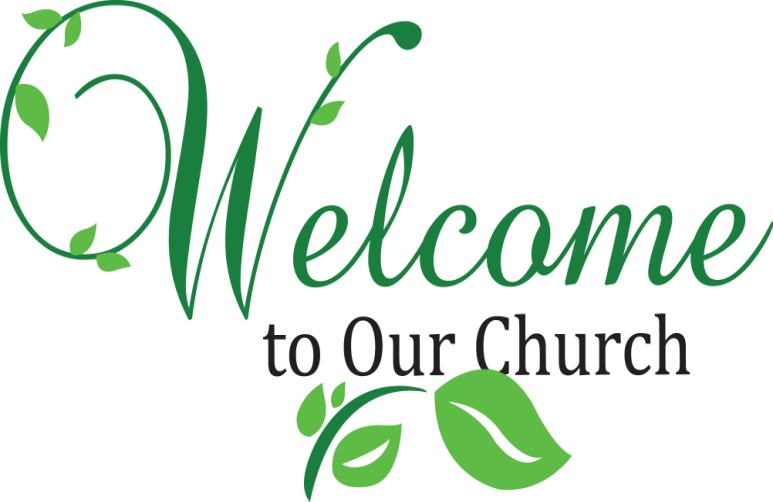 		   Sunday School 3rd to 5th Grade (Jr. High Rm)	                Jr. High & Sr. High (Sr. Rm)		                Adult Bible Study Class (Library)          10:15am     New Membership Class (Counters Rm)	11:00-12:00pm     Contemporary Worship (Sanctuary)    4:00-6:00pm     Jr. High 4th thru 8th Grade (Jr. Rm)    5:00-7:00pm     Sr. High (Sr. Rm)Monday, Mar 9th     ALL WEEK  	    Spring Break – Office Open/CLC ClosedWednesday, Mar 11th   6:15pm  	    Lenten Dinner7:00-8:00pm  	    Lenten Service	       	    Divorce Care Support Group (Prayer Rm)       	    Chancel Choir Rehearsal (Choir Room) Thursday, Mar 12th      7:00-9:00pm           Praise Team Rehearsal (Sanctuary)Saturday, Mar  14th      6:00-9:00pm           Youth Spaghetti Dinner/AuctionSunday, Mar 15h        8:45-9:45am     Traditional Worship (Sanctuary)10:00-10:45am     Sunday School 5yr-2nd Grade (CLC Rm 12)		   Sunday School 3rd to 5th Grade (Jr. High Rm)	                Jr. High & Sr. High (Sr. Rm)		                Adult Bible Study Class (Library)          10:15am     New Members Class (Counters Rm)	11:00-12:00pm    Contemporary Worship (Sanctuary)             3:00pm    Confirmation Class (Jr. Rm)    4:00-6:00pm     Jr. High 4th thru 8th Grade (Jr. Rm)    5:00-7:00pm     Sr. High (Sr. Rm)    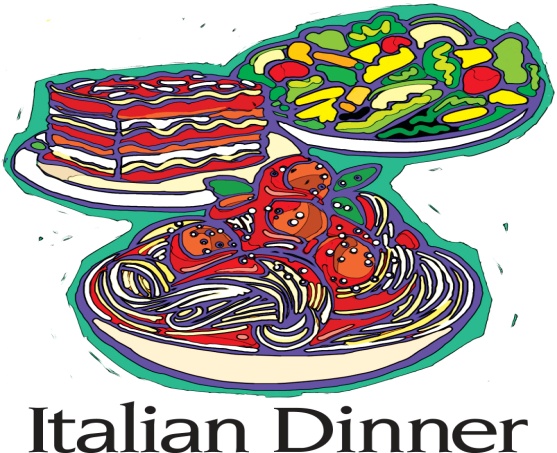 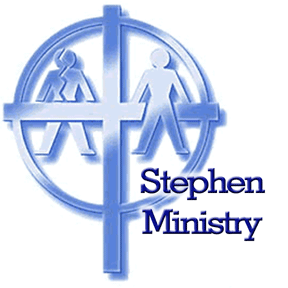 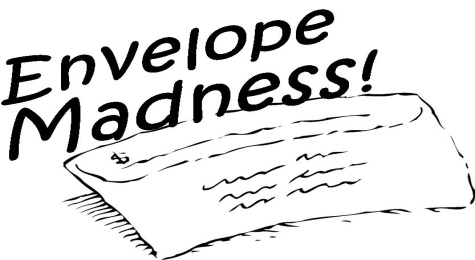 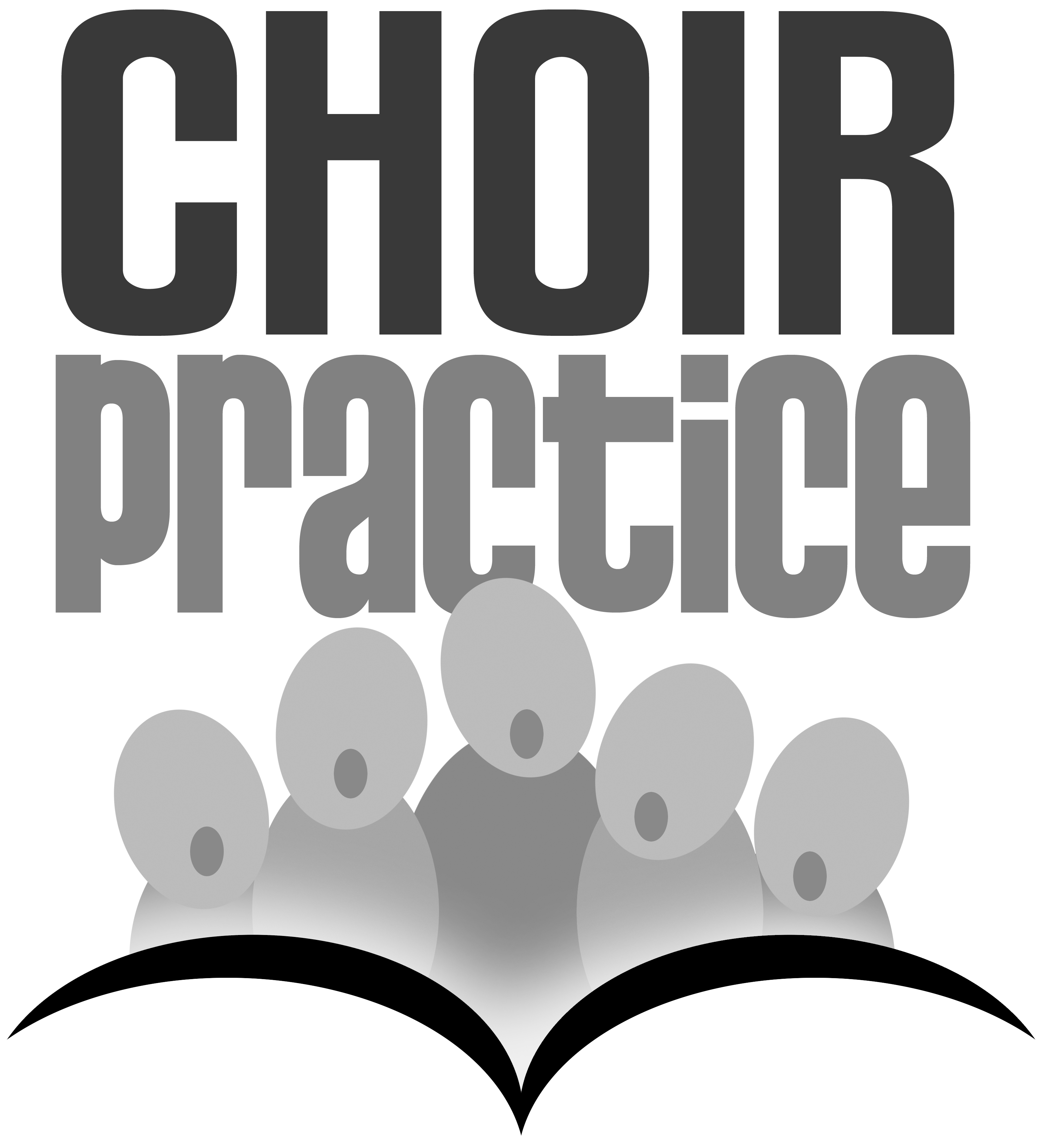 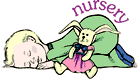 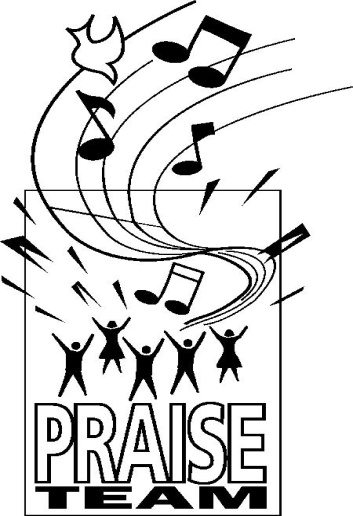 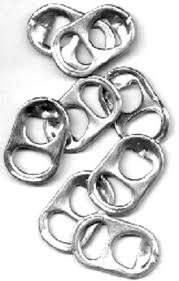 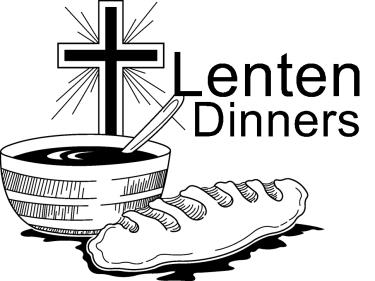 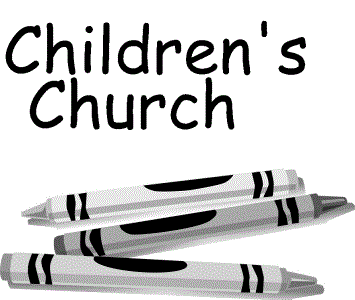 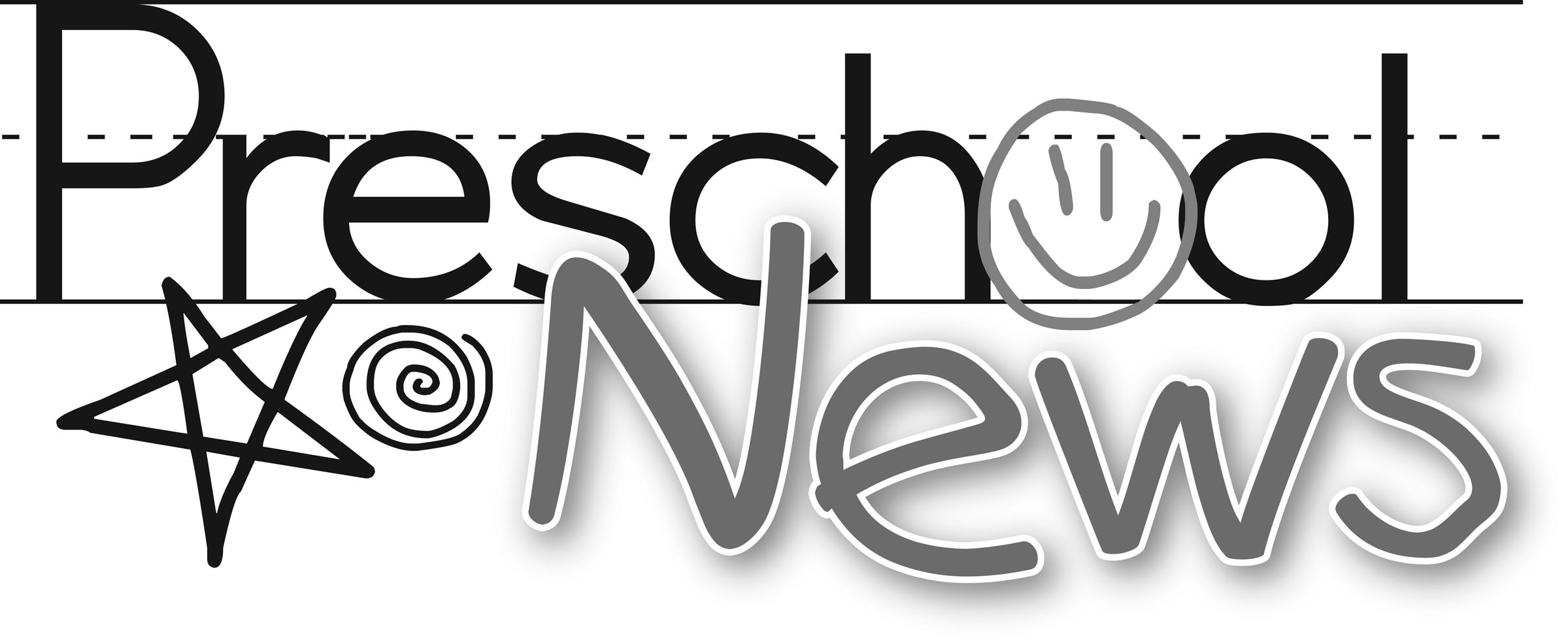 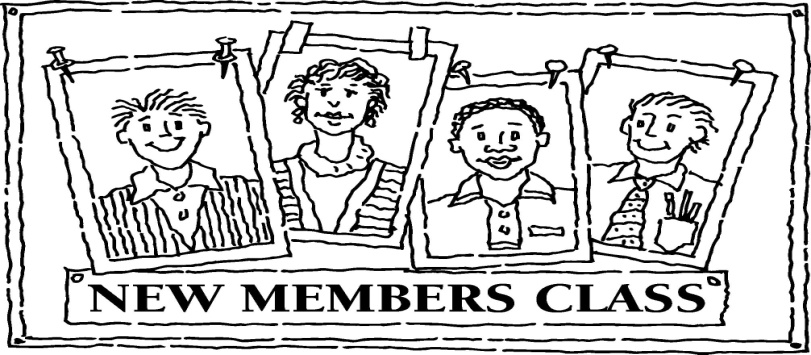 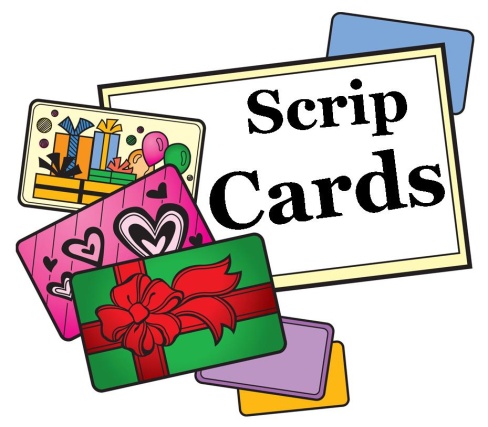 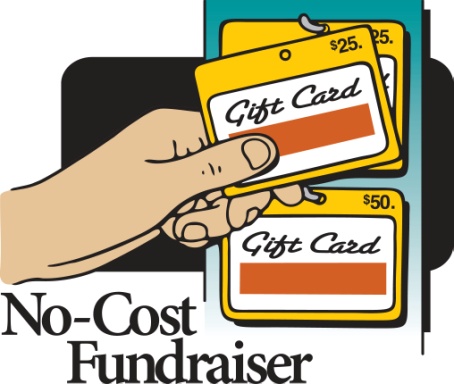 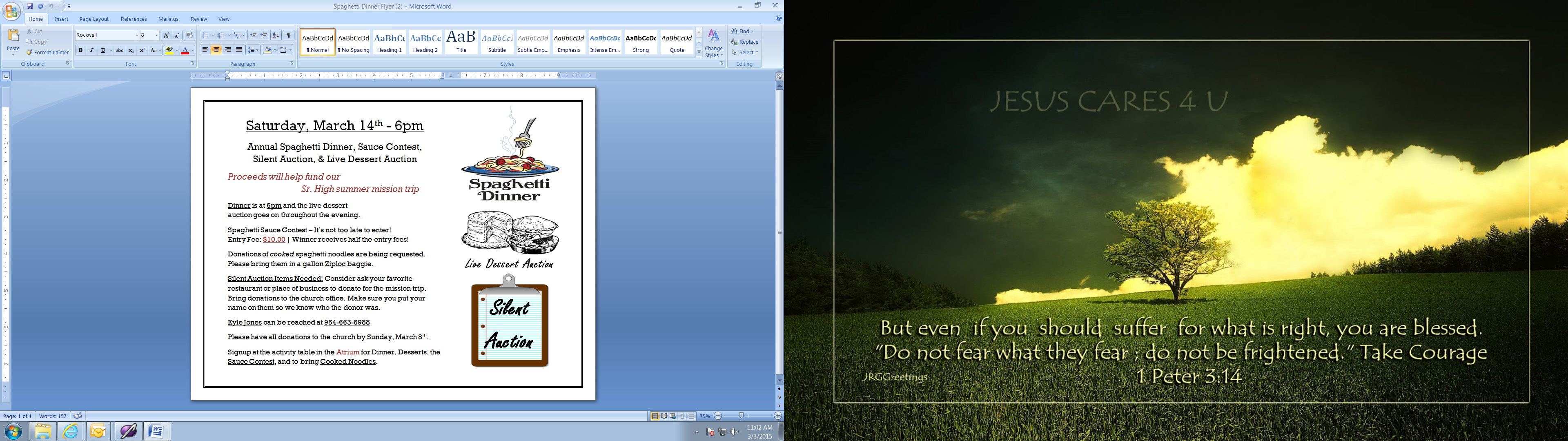 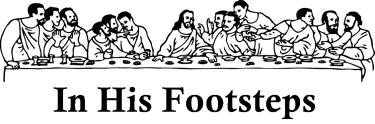 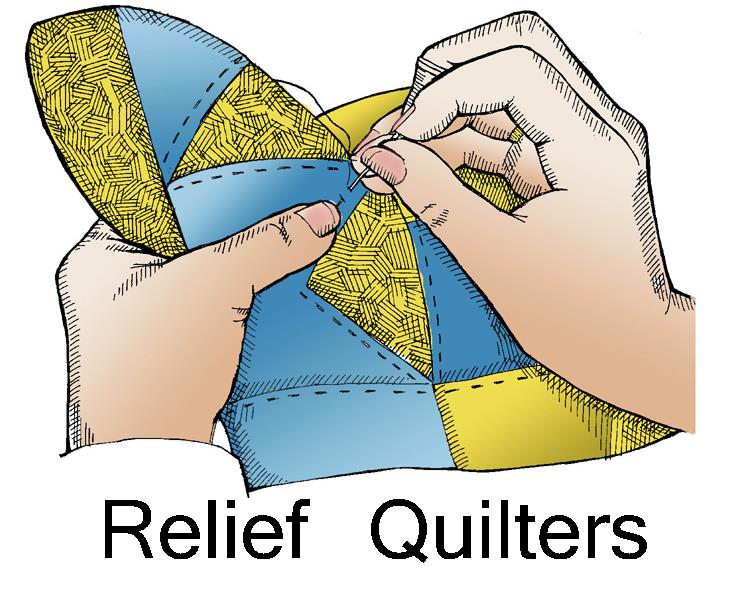 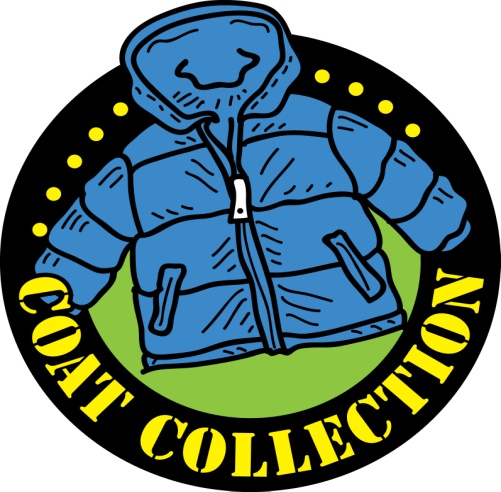 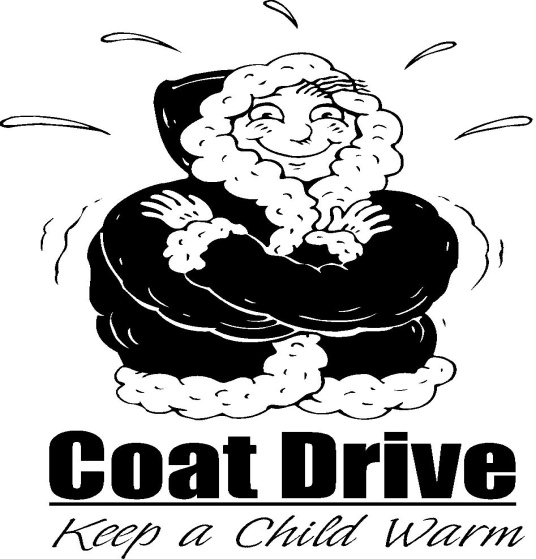 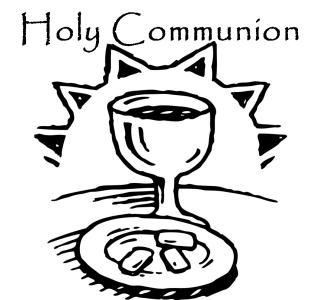 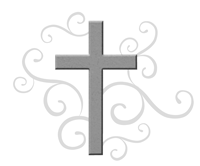 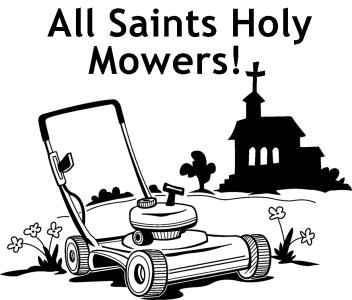 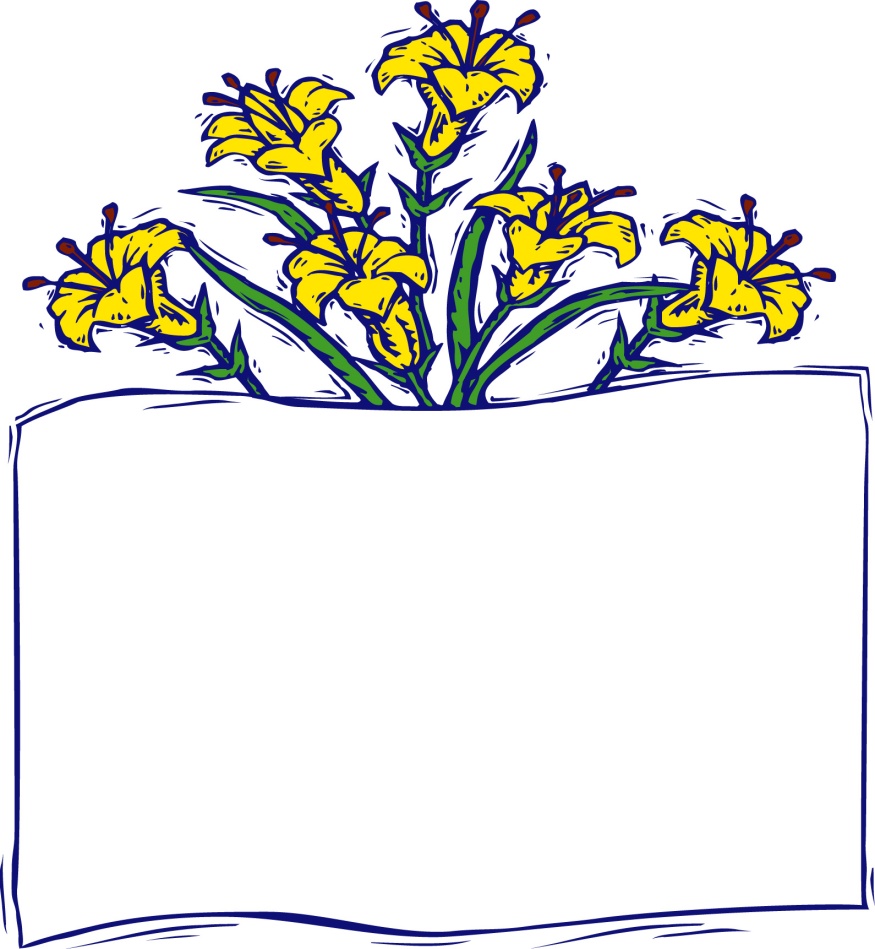 	All Saints Lutheran ChurchThose Who Serve Us Today8:45 a.m.			                           	 11:00 a.m. Greeters/Visitor Table:      Steven & Chris Talley		Ushers:    Len Livingston				     Leonard Gunpat  							   		     Kevin Hanson								     Deb Hanson						Steven Welch Assisting Minister:            Wendy HelkeLay Reader:     	         Pete Becker				 Altar Guild:                        Beverly Byers				Jan KimbleCommunion Assistants:Becky Bogle–    	Wine                           			Sue Avis –   		WineJohn Viard-		Wine            	            		Linda Peterson –    	WineKevin Hanson –    	Bread					Dave Gustafson–	Bread	Pastor John–         	Bread					Pastor John–	        	BreadPrayer Ministry:	John & Jennie Viard			Lynn & Dave GustafsonSound Techs- Steve Bessler, John Barnes           				Video –  Bill StephensonMedia – Mary Rosas, Kristen Barnett, Shelby Barnett,                Beverly Byers, Alex Byers  Counters:    Dave & Lynn Gustafson			Mearl and Sue AvisCoffee Servers:  Deb Hanson/Kristen & Shelby Barnett	Nursery Care:   Gabbi Inman & Garla SimsScrip Table:    Becky Bogle			          		Carol CameronStaff                                                                Pastor:   Rev. John ScheusnerDirector of Youth and Family Ministries Intern: Kyle Jones      CLC Director:   Peggy Elder 					   Office Manager:   Liz BeatyContemporary Music/Worship Coordinator: Hedreich NicholsChoir Director/Accompanist:   Joe AlanPrayer Chain Coordinator:Vicki AlmosCongregation Council MembersPresident: Marc Funderburk    President Elect: John Viard    Treasurer: Dave Gustafson   Treasurer Elect: Jim Kimble   Secretary: Libby Lindstrom    Secretary Elect: Katie ManqueroTrustee Board Chair: Doug Parker     Ministry Board Chair: John BarnesCongregation Committee ChairpersonsFellowship: Open     Finance: Dave Gustafson     Communications:  Greg Gearing Community/Member Care: Carol Foster   Kitchen Coordinator: Mary Rosas    Outreach/Evangelism:  Robin Evans     Personnel:  Open     Property:  Len Livingston  Worship Logistics Coordinator:  Ann Terhune   Youth and Family Ministry:  John Viard 